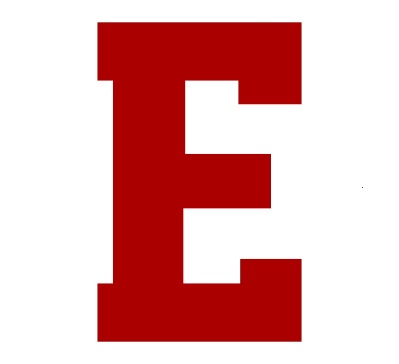 Elkhorn High SchoolHome of “The Antlers”Elkhorn High SoftballDate:		September 19th, 2020Site:		Elkhorn High SchoolTeams:		Blair, Duchesne, Malcolm, Elkhorn High  Entry Fee:	$120Please Send to Karen Johnson at Elkhorn High School1401 Veterans DriveElkhorn, NE 68022Team Roster & Immediate Family RostersDue Friday, September 11th, 2020Please send team rosters and immediate family rosters to Karen Johnson at kjohnson1@epsne.orgTOURNAMENT SCHEDULEElkhorn vs Blair - 8:00 AMDuchesne vs Malcolm – to followElkhorn vs Malcolm - to followBlair vs Duchesne - to followBlair vs Malcolm - to followElkhorn vs Duchesne - to followTie Breaker:Head to Head 2. Least Runs Allowed 3. Runs Scored 4. Coin FlipBalls:		Supply one ball per gameFormat:	Round Robin  (90 minute time limit)Admission:	Adults $6   Students  $4  (Good for all day)Official Book:	The home team will be the official book.Home Team: 	Coin flipUmpires:	Assigned by Jim BewleyWarm-up:	EHS - Use soccer fields or baseball fieldAwards: 	Plaques for Champion and Runner UpsGames:	Follow NSAA rules Rain Out:	If the tournament is rained out-it will not be		RescheduledVisitor Seating:  Due to COVID-19 at Elkhorn Public Schools only immediate family is allowed in attendance.  Families must sit together and be socially distanced from any other family.  Therefor we will spread out in the bleachers and the foul lines.  Spectators may want to bring a lawn chair to set up along the foul lines.  We ask that spectators leave promptly after the conclusion of the contest.Trainer:  A certified athletic trainer will be on duty.Concessions:  Limited Concessions will be availableWater:  It is recommended that each team’s players bring their own individual water bottles.COVID-19 INFORMATIONAttendance at EPS-hosted athletic events will be limited. The EPS Attendance Plan limits spectators to immediate family members of those students participating in/performing at that specific event.  Immediate family is defined as "Parents and siblings.Immediate family attendance applies to all sports and venues at this time.Students and coaches must complete a self-screening prior to coming onto school sites or participating in athletics.Do you have a fever higher than 100.4 F or, have you had to use fever-reducing medications (i.e. Tylenol®, Acetaminophen, Advil®, Ibuprofen) in the last 24 hours to control a fever higher than 100.4 F?Do you have unresolved or new onset shortness of breath or difficulty breathing?Do you have new onset of sustained persistent nonproductive cough (a dry cough lasting longer than 24 hours)?Do you have new onset of loss of taste or smell?Do you have two or more of the following prolonged (symptom(s) lasting for longer than 24 hours) and unexplained (no other reasonable cause) symptoms?Sore throatSustained (longer than 2 hours) chills or repeated shaking with chillsHeadacheMuscle painCongestion and/or runny noseNausea, vomiting, or diarrheaParticipants and coaches/sponsors are encouraged to wash hands frequently, at a minimum before and after practice. Hand sanitizer if handwashing is not feasible. Hand sanitizer will be readily available for use.Coaches are required to wear face covering at all times.Athletes are required to wear face coverings whenever possible, including any time when not in intense physical participation in practices and contests.Coaches are responsible for ensuring physical distancing as much as possible. This means that activities and training must be designed to limit and minimize student to student contact.Team members should maintain 6 feet of appropriate physical distance as much as possible.Players and coaches must physically distance as much as possible in the dugouts and wear face coverings. Pregame conference limited to one coach from each team and the umpire maintaining 6 feet physical distancing.Batting helmets, gloves and other support articles should only be worn by one individual OR cleaned between each use.Coaches should maintain a 6 feet distance between all players and umpires when coaching on the field.Spectators are encouraged to bring their own chairs to spread out at least 6 feet apart.  Bleacher seating will be limited.Thank you,Mark KingMking1@epsne.orgActivities DirectorElkhorn Public Schools(402) 289-4239 – Office(402) 450-8874 – Cell